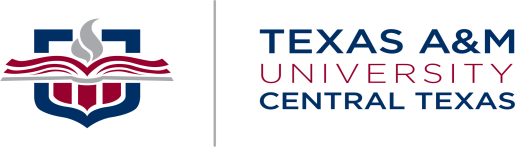 Social Work Program1001 Leadership Place Killeen TX 76549(254) 519-5406Applicant: _______________________________________ 	Student ID#: ____________________________________To the Applicant:This recommendation will become part of your admissions file.  It will be used only for admissions consideration and will not be disclosed to any unauthorized individual without your consent.  If you are admitted to the Social Work Program, you will be accorded access to its contents unless you voluntarily waive your right of access.  Please check one of the blanks and sign the statement below.I have read the information above and I hereby  ____waive  ____do not waive my right of access to this document should I be admitted to the Social Work Program.Signature: ________________________________________ 	Date: ________________________________________To the Evaluator:Under the 1974 Family Education Rights and Privacy Act, the applicant named above will have access to this recommendation unless he/she has waived that right.  The person named above is applying for admission to our Program as a candidate for the degree of Bachelor of Social Work.  This involves not only an intensive program of undergraduate study, but commitment to a professional career of serious responsibility.  You have been selected by the applicant as someone who can be helpful to us in evaluating his or her qualifications and readiness to enter a professional program.Sound intelligence, the ability to think clearly and to communicate effectively are vital qualifications.  Equally important are basic friendliness and security of personality, exemplified by good relationships with others.  Emotional maturity and stability appropriate to the applicant’s age are essential.  Motivation to enter the field of social work should include an awareness of social issues as well as a deep concern for people.  Although people continue to grow and mature, a person who enters a professional program without a good degree of readiness in all these areas risks failure and, at best, is likely to have a difficult and painful experience.  Therefore, you can best help the applicant by being frank about his or her limitations as well as strengths.  We ask you to answer the questions on the form as fully as possible; additional observations by letter are most welcome.  Upon completion of this form, please return to the appropriate office as noted above.  Thank you for your assistance.Please answer the following questions as thoughtfully as possible.  Please add additional comments on back if necessary.In what capacity and/or how long have you known the applicant?  If you have personal knowledge of any experience the applicant has had in the broad areas of social service, indicate the nature of this experience and your assessment of the applicant’s performance.What do you consider the applicant’s major strength as a candidate for professional education in social work? 4.	In what areas, and to what degree, does the applicant need to be strengthened as a potential professional social worker?Please give your impression of the applicant’s rating in the following areas:Summary Evaluation. I strongly recommend this applicant for admission and feel that he/she has the capability to perform at a superior level.Signature of Evaluator_______________________________________________ Date_________________Printed Name:	____________________________________Title:		____________________________________Address:		____________________________________City/St/Zip:		____________________________________Phone:		____________________________________CategoriesCategoriesPoorAverageGoodExcellentN/Aa. Level of maturity and emotional stabilityb. Understanding of selfc. Sensitivity to needs and feelings of othersd. Quality of relationships with peoplee. Physical staminaf. Ability to respect and work with differences in people (race, class, culture and ethnicity)g. Concern and commitment to work toward solving social problemsh. Ability to initiate and follow throughi. Administrative abilityj. Willingness to accept directionk.Creativityl. Ability to express ideas and feelings verbally and in writingI do not recommend this applicant for admission to the TSU undergraduate Social Work Program.I feel that the applicant’s qualifications are marginal, but if admitted, the applicant would greatly benefit from study in this program.I recommend this applicant for admission and feel his/her performance should be comparable to that of most undergraduate students.